اسم فعالية : للعنف اسبابهمن خلال هذه الفعالية ستعرف الطالب على أنواع العنف وكيفية التعامل معها.ألأهداف: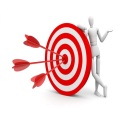 تعريف الطلاب على أنواع العنف توعية الطالب والتصرفات الإنسانية ولذلك لن يتصرف بعنف.تمييز الطلاب بين ردود الأفعال السلبية والايجابيةالتقليل من التصرفات العنيفة.ألفئة المستهدَفة: 13-18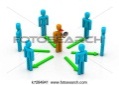 ألمدة الزمنية: 90 دقيقة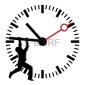 المواد اللازمة: مستلزمات قرطاسية, ادوات مساعدة.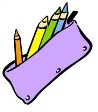 سير الفعالية: 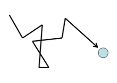 يطلب المرشد من الطلاب أن يصفو حادثة شخصية تعرض اليها، ثم يقوم الطلاب بتحليل ومناقشة بعض حالات العنف، ثم يطلب المرشد من الطلاب تميز ردود الأفعال المختلفة السلبية والإيجابية تجاه العنف.المرحلة الاولى:يقوم المرشد بكتابة جملة العنف في المدارس على اللوح ويضعها في دائرة ,يناقش الطلاب موضوع العنف بشكل عام ثم يجري تعريف العنف ,يطرح المرشد سؤال وعلى الطالب كتابة 3 أنواع للعنف يعرفها ,هل تعرض للعنف عن طريق احد الأساليب التي يعرفها؟المرحلة الثانية:يقوم المرشد بتوزيع الطلاب الى مجموعات عمل الجماعي صغيرة كل مجموعة مؤلفة من خمسة طلاب وتوزع ورقة العمل المتعلقة بالعنف، يجري شرح وتفسير بنود الورقة لتعبئة الورقة، ومن ثم يناقش الورقة داخل المجموعة ومن ثم يتم الرد على الأسئلة المطروحة.الأسئلة: ما هي أنواع العنف التي تعرفت عليها من خلال الفعالية؟الى أي مدى ترى البيئة التي نعيش فيها انها عنيفة ام لا؟العنف هو حل لكل مشكلة تواجهنا ام هناك طرق أخرى؟المرحلة الثالثة:كل طالب يطلب منه ان يذكر نوع من انواع العنف التي يمكن انه مارسها ضد انسان معينين ومن الجدير الذكر ان العنف الكلامي هو من اهم اسباب العنف التي قد تؤدي بالنهاية الى عنف جسدي, وطرح تساؤلات للنقاش: هل صراخي بوجه اخي \اختي \امي هو عنف ؟هل تجاهلي لتعليمات المدير المرشد هو عنف؟هل تصرفي الغير لائق في الفرع هو عنف؟هل التعدي على الطبيعة هو عنف؟هل التعدي على الاملاك العامة هو عنف؟ان ارى تصرف عنيف اتجاه اخرين هو عنف ؟تلخيص: 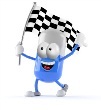 ان يأتي المرشد بأمثال او اقوال مأثورة لكي يبرهن للطلاب انه علينا ان لا نرد العنف بالعنف وانه يجب علينا ان نتقن فن الحوار وتقبل الاخر لتفادي كل الصدامات مع الأشخاص الذين يتصرفون بعنف. "لا تنهى بخلق وتأتي بمثلة" ملحق: 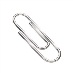 الأسئلة: ما هي أنواع العنف التي تعرفت عليها من خلال الفعالية؟الى أي مدى ترى البيئة التي نعيش فيها انها عنيفة ام لا؟العنف هو حل لكل مشكلة تواجهنا ام هناك طرق أخرى؟الأسئلة: ما هي أنواع العنف التي تعرفت عليها من خلال الفعالية؟الى أي مدى ترى البيئة التي نعيش فيها انها عنيفة ام لا؟العنف هو حل لكل مشكلة تواجهنا ام هناك طرق أخرى؟الأسئلة: ما هي أنواع العنف التي تعرفت عليها من خلال الفعالية؟الى أي مدى ترى البيئة التي نعيش فيها انها عنيفة ام لا؟العنف هو حل لكل مشكلة تواجهنا ام هناك طرق أخرى؟الأسئلة: ما هي أنواع العنف التي تعرفت عليها من خلال الفعالية؟الى أي مدى ترى البيئة التي نعيش فيها انها عنيفة ام لا؟العنف هو حل لكل مشكلة تواجهنا ام هناك طرق أخرى؟